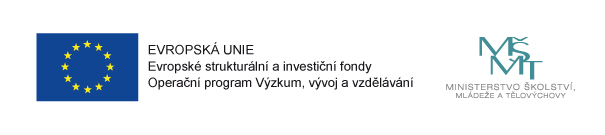 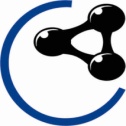 Příloha č. 1TECHNICKÁ SPECIFIKACE„SUSEN – Falešné podlahy“Předmětem této dodávky je doplnění stávajících podlah v objektu č. 254 o vyztužení, doplnění dodatečných prostor o falešné podlahy a doplnění vzniklého celku o bezpečnostní prvky. Přesné rozložení a podoba je vyznačena v příloze č. 2 projektová dokumentace. Přesná podoba a provedení bude upřesněna během prvních projektových jednání s vítězným dodavatelem.Účelem falešné podlahy je vyrovnání výškového rozdílu mezi podlahou a požadovanou pracovní výškou pro operátory zařízení. Falešná podlaha bude určena ke každodennímu použití po celou pracovní dobu (8h). Na podlaze se budou pohybovat pracovníci, budou zde umístěny pracovní stoly s PC a řídícími jednotkami technologií. Dále bude z podlahy probíhat instalace těžkého zařízení, proto bude stávající plocha vyztužena podpůrnou konstrukcí tak, aby byla zvýšena její nosnost a nedocházelo k jejímu prohnutí.Popis a vlastnosti dodávaných falešných podlah a jejich součástí, které jsou vyznačeny v příloze č. 2 projektová dokumentace (barevným šrafováním):Zábradlí (žlutě):Slouží pro bezpečnost pracovníka před pádem z výšky. Povrch musí vyhovovat všem platným normám vztahující se na takováto zařízení, bude vodovzdorný, otěruvzdorný, odolný běžně používaným mycím prostředkům. Zábradlí musí být lehce oddělitelné od podlahy, nejlépe na šrouby, max. výška 1080 mm., na operátorovnách 5 a 10 výška 1500 mm.Pokopová hrana (zeleně): Je doplňující část podlahy, která je umístěna mezi zdí a podlahou sloužící k bezpečnosti pracovníka při běžných činnostech, zejména brání zapadnutí nohy pracovníka a následnému úrazu. Povrch bude vodovzdorný, otěruvzdorný, odolný běžně používaným mycím prostředků. Rozměry dle výkresu, nosnost min. 20kg/m². Všechny pokopové hrany budou označeny, aby nedošlo k záměně se stávající pracovní plošinou, která má plnou nosnost (1000kg/m2).Podlaha (růžová):Je blok podlahy, vyplňující vetší mezery mezi podlahou a zdí, na které buď bude chodit obsluha, nebo na ní budou zařízení sloužící k provozu. Nosnost min. 1000kg/m². Povrch podlahy a provedení musí vyhovovat všem platným normám vztahující se na takováto zařízení. Povrch bude vodovzdorný, otěruvzdorný, odolný běžně používaným mycím prostředkům a se slzičkami kvůli bezpečnosti. Díly falešných podlah jsou řešeny jako pochozí desky na stojinách umístěných v rozích. Přesné provedení dílů a systém spojení falešných podlah je ponecháno na dodavateli. Falešné podlahy vytvoří souvislou plochu bez děr a mezer větších než 0,5 cm. Falešné podlahy dovolují vést svazky kabelů a vedení pod pochozí plochou do velikosti průměru 10 cm.Závora (růžová čára):Je zařízení umístěné mezi dvěma zábradlími, které zabraňuje pádu pracovníka z výšky, a případnému pracovnímu úrazu. Závora bude na jedné straně zábradlí připevněna na pevno a na druhé bude zapadávat do západky. Musí být snadno demontovatelné. Povrch musí vyhovovat všem platným normám vztahující se na takováto zařízení, bude vodovzdorný, otěruvzdorný, odolný běžně používaným mycím prostředkům.Schod (hnědá): Je zařízení sloužící k překonání výškového rozdílu mezi podlahou v místnosti a falešnou podlahou. Povrch a provedení musí vyhovovat všem platným normám vztahující se na takováto zařízení, dále bude vodovzdorný, otěruvzdorný, odolný běžně používaným mycím prostředkům a bude pevně demontovatelně spojen s falešnými podlahami.Výztuhy podlahSystém výztuh pro dodávané falešné podlahy umožní zvýšení nosnosti na hodnotu 1000kg/m2 a zamezení průhybů podlah při zatížení větších než 500kg/m2. Systém výztuh bude založen na dodatečném umístění stojiny/stojin pro jednotlivé díly pracovních ploch. Stojiny budou instalovány i na již umístěné falešné podlahy.